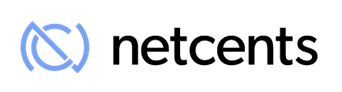 NetCents Technology Adds Litecoin to the NC Exchange VANCOUVER, B.C., February 1, 2018 – NetCents Technology Inc. (“NetCents” or the “Company") (CSE: NC / Frankfurt: 26N) is pleased to announce that the NC Exchange now supports Litecoin. NetCents Technology has added Litecoin functionality to its platform allowing users of the NC Exchange to transact with Litecoin. Users are now able to deposit, withdraw and trade Litecoin (LTC) for supported fiat and cryptocurrencies with other NC Exchange users. Additionally, users can use Litecoin to make payments to merchants who use the NetCents Technology payment gateway.“With its inherently faster processing rate the Litecoin network can validate transactions quicker than Bitcoin,” said Clayton Moore, CEO of NetCents Technology. “As NetCents continues to improve functionality and simplify the process of transacting with cryptocurrencies, we move closer to achieving our goal of making cryptocurrency a true transactional medium."The addition of Litecoin to the NC Exchange follows the rollout of other significant upgrades and feature additions to the NC Exchange last week. The additional exchange features include: Bitcoin and Ethereum, users can now use the NC Exchange to buy and sell BTC and ETH.Multi-currency, users can now buy and sell all supported cryptocurrencies (NCCO, BTC, ETH, LTC) from the NC Exchange using any supported fiat currency (USD, CAD, Euro)Two-factor authentication (2FA), users can now add extra security to their account with 2FA. This feature is activated using Google authenticator or via email code.IP whitelisting, with this feature enabled, users can select which IP addresses are allowed to log in to the NetCents platform. Users are also able to approve or deny IP addresses.Email notifications, with this feature activated, users will receive emails regarding activity on their account."With the signing of two major cryptocurrency contracts, the integration of Bitcoin, Ethereum, and Litecoin into the NetCents ecosystem, and our integration into the Poynt Smart Debit terminals, NetCents is on track to meet our goal of introducing cryptocurrency to the masses" added Clayton Moore. “With multiple new revenue streams NetCents has access to and the upcoming launch of our marketing and education plans, we are well on our way to successfully executing our 2018 plans."About NetCentsNetCents is a next-generation online payment processing platform, offering consumers and merchants online services for managing electronic payments. The Company is focused on capturing the migration from cash to digital currency by utilizing innovative Blockchain Technology to provide payment solutions that are simple to use, secure and worry-free. NetCents works with its financial partners, mobile operators, exchanges, etc., to streamline the user experience of transacting online. NetCents Technology is integrated into the Automated Clearing House ("ACH") and is registered as a Money Services Business (MSB) with FINTRAC, which ensures our consumer's security and privacy. NetCents is available for deposits from 194 Countries around the World, providing you with the freedom to choose to Pay. Your Way. ™For more information, please visit the corporate website at www.net-cents.com or contact Gord Jessop, President: gord.jessop@net-cents.com.On Behalf of the Board of Directors NetCents Technology Inc.“Clayton Moore”Clayton Moore, CEO, Founder and DirectorNetCents Technology Inc.Suite 880, 505 Burrard St (Bentall 1), Vancouver, BC, V7X 1M4Cautionary Note Regarding Forward-Looking InformationThis release includes certain statements that may be deemed "forward-looking statements". All statements in this release, other than statements of historical facts, that address events or developments that the Company expects to occur, are forward-looking statements. Forward-looking statements are statements that are not historical facts and are generally, but not always, identified by the words "expects", "plans", "anticipates", "believes", "intends", "estimates", "projects", "potential" and similar expressions, or that events or conditions "will", "would", "may", "could" or "should" occur. Although the Company believes the expectations expressed in such forward-looking statements are based on reasonable assumptions, such statements are not guarantees of future performance, and actual results may differ materially from those in the forward-looking statements. Factors that could cause the actual results to differ materially from those in forward-looking statements include regulatory actions, market prices, and continued availability of capital and financing, and general economic, market or business conditions. Investors are cautioned that any such statements are not guarantees of future performance and actual results or developments may differ materially from those projected in the forward-looking statements. Forward-looking statements are based on the beliefs, estimates, and opinions of the Company's management on the date the statements are made. Except as required by applicable securities laws, the Company undertakes no obligation to update these forward-looking statements in the event that management's beliefs, estimates or opinions, or other factors, should change.